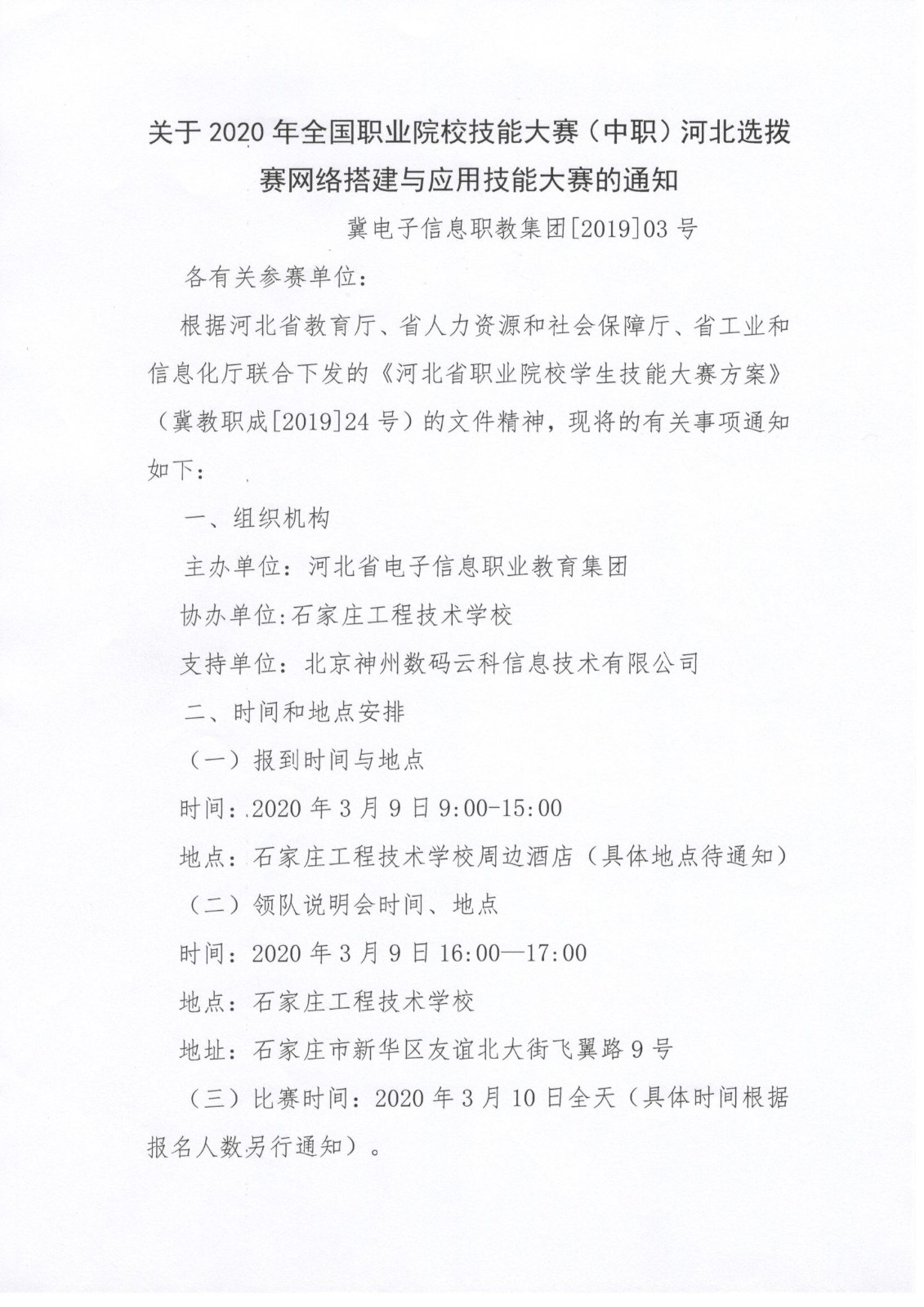 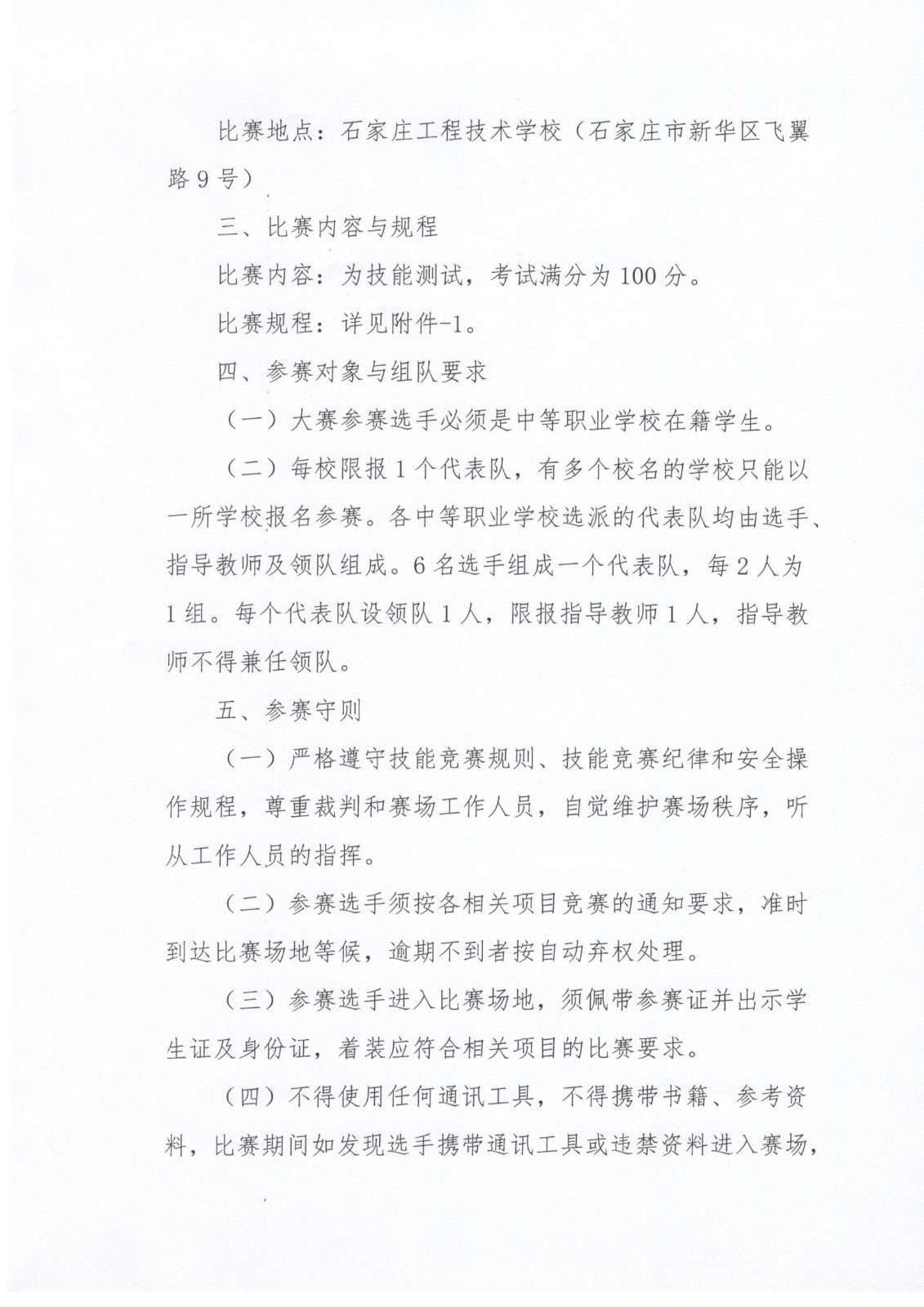 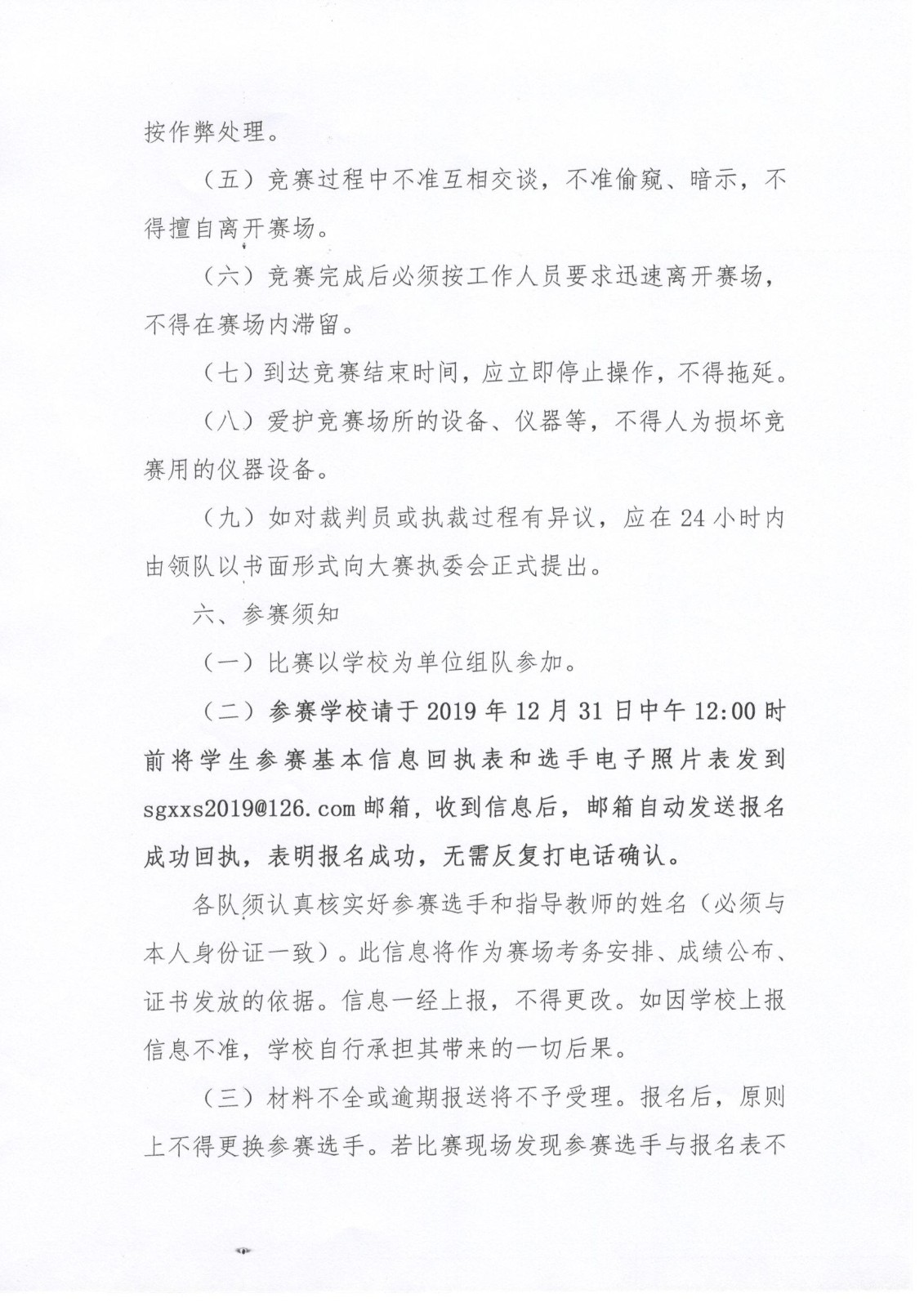 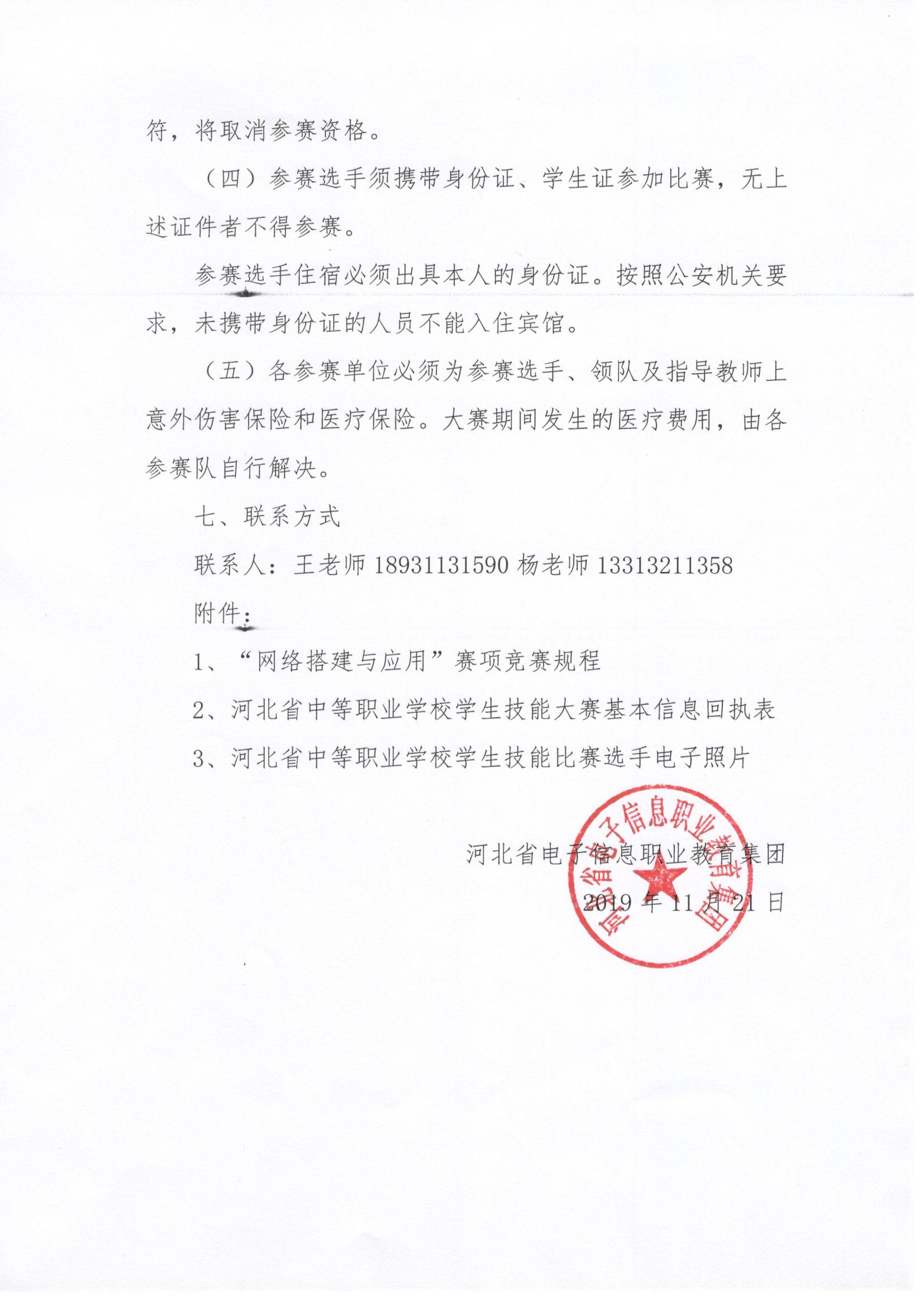 河北省职业院校技能大赛-中职网络搭建与应用赛项.zip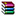 